OSBNOSTNE MOTNJEV klasifikaciji DSM (psihiatrična knjiga v katero so kategorizirane in opisane vse duševne in mentalne motnje) so osebnostne motnje trajen vzorec notranjega izkustva in vedenja, ki pomembno odstopa od pričakovanj posameznikovega kulturnega okolja in se odražajo na vsaj dveh področjih: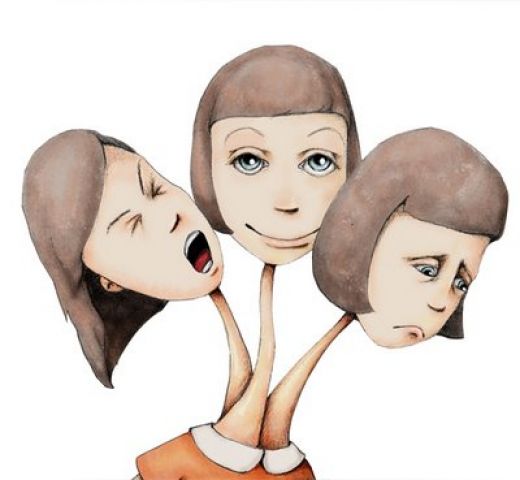 Kogniciji ( mišljenje)ČustvovanjuMedsebojnih odnosihKontrola impulzovVzorci so togi, vztrajni in stabilniPojavljajo se že v otroštvuVodijo h klinično pomembnim težavam na posameznikovem socialnem, zaposlitvenem in drugih področjih.Motnja ni duševna bolezen Važna je vzgoja (prepreči poslabšanje, sprejemanje drugačnosti)Cilj vsake motnje je obramba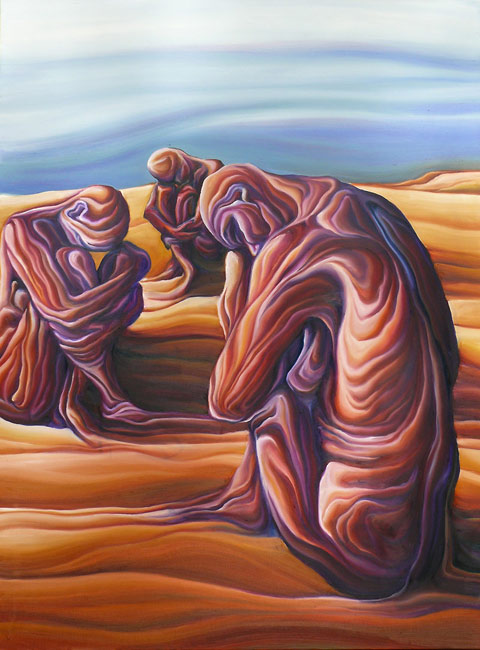 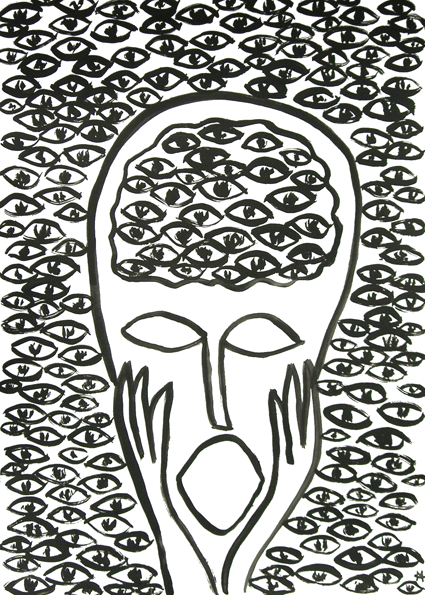 KLASIFIKACIJA MOTENJ OSEBNOSTI V PSIHIATRIJI Čudaštvo – ekscentričnost  - cilj - varnostShizoidna motnja osebnostiSamotarski, nedostopni, brez prijateljev, depresivni, čustveno hladniShizotipska motnja osebnostiše bolj ekscentrični,bizarnost, verovanje v mističnost, občutja notranje praznine, izogibanje čustvene bližineParanoidna motnja osebnosti Pretirano čustveni, občutljivi do zavrnitve, zamerljivi, nezaupljivi, nagnjeni k deformaciji in izkrivljanju dogodkov, dvomi, prisluhiDramatičnost – impulzivnost – cilj – biti močni in uspešni Histrionična motnja osebnostiIskanje pozornosti, potreba po potrjevanju, egocentričnost, pomanjkanje upoštevanje drugihNarcisistična motnja osebnostiObčutek pomembnosti, ošabnosti,  sanjanje o brezmejni uspešnosti, odličnosti, neomejeni moči, lepoti, idealno ljubezni, potreba po občudovanjuAntisocialna motnja osebnosti Impulzivno vedenje , neupoštevanje socialnih norm, agresivnost, brezbrižnost, velika sebičnost, nemoralnost, manipulativnost*Mejna(borderline) motnja osebnosti  Strah pred zavrnitvijo, izgubo, izrazito nihanje v samospoštovanju, nestabilnost v odnosih, občutki praznine in dolgčasaTesnoba – strah – cilj – obvladati svoj strah pred življenjemIzmikajoča osebnostna motnjaSocialna zavrtost, izoliranost, osamljenost, beg, izogibanje kljub želji po sprejetjuOdvisnostna motnja osebnostiEkstremna potreba po drugih, nezmožnost odločati in biti samostojen, strah pred ločevanjemObsesivno kompulzivna motnja osebnostiPerfekcionizem, pretirana organiziranost, postavlja toga pravila in red, morala, red, hierarhijaPasivno agresivna motnja osebnostiPasivno izražanje agresivnosti, nekooperativno obnašanje, upira se (posredno) z zavlačevanjem, laganjem in pozabljanjem, velik pesimist